Toernooi:   Minitoernooi Sakura Eelde “Paastoernooi”Toernooi:   Minitoernooi Sakura Eelde “Paastoernooi”Toernooi:   Minitoernooi Sakura Eelde “Paastoernooi”Toernooi:   Minitoernooi Sakura Eelde “Paastoernooi”Waar: Het Borchkwartier, Borchsingel 41, 9766 PP Eelderwolde Waar: Het Borchkwartier, Borchsingel 41, 9766 PP Eelderwolde Waar: Het Borchkwartier, Borchsingel 41, 9766 PP Eelderwolde Waar: Het Borchkwartier, Borchsingel 41, 9766 PP Eelderwolde Waar: Het Borchkwartier, Borchsingel 41, 9766 PP Eelderwolde Datum toernooi: 24 maart 2018Datum toernooi: 24 maart 2018Inleveren voor/op:  8 maart 2018Inleveren voor/op:  8 maart 2018Inleveren voor/op:  8 maart 2018Inschrijfgeld:       7,50 euroInschrijfgeld:       7,50 euroHet toernooi is geschikt voor beginnende judoka en recreatieve judoka’s van 6 t/m 15 jaar.Niet geschikt voor wedstrijd judoka.Het toernooi is geschikt voor beginnende judoka en recreatieve judoka’s van 6 t/m 15 jaar.Niet geschikt voor wedstrijd judoka.Het toernooi is geschikt voor beginnende judoka en recreatieve judoka’s van 6 t/m 15 jaar.Niet geschikt voor wedstrijd judoka.Het toernooi is geschikt voor beginnende judoka en recreatieve judoka’s van 6 t/m 15 jaar.Niet geschikt voor wedstrijd judoka.Het toernooi is geschikt voor beginnende judoka en recreatieve judoka’s van 6 t/m 15 jaar.Niet geschikt voor wedstrijd judoka.Voornaam:Voornaam:Achternaam:Achternaam:Achternaam:Geboorte datum:Geboorte datum:Gewicht:Gewicht:Gewicht:Band/Slip:Band/Slip:E mailadres:E mailadres:E mailadres:Vereniging/Locatie:Vereniging/Locatie:JBN nummer:JBN nummer:JBN nummer:  SakuraEeldeIndien je aan het toernooi wilt deelnemen, vul dan het strookje volledig en  duidelijk in. Samen met het inschrijfgeld in een gesloten envelop, inleveren bij de les in de wedstrijd of activiteiten bus. Voor of op8 maart 2018.Indien je aan het toernooi wilt deelnemen, vul dan het strookje volledig en  duidelijk in. Samen met het inschrijfgeld in een gesloten envelop, inleveren bij de les in de wedstrijd of activiteiten bus. Voor of op8 maart 2018.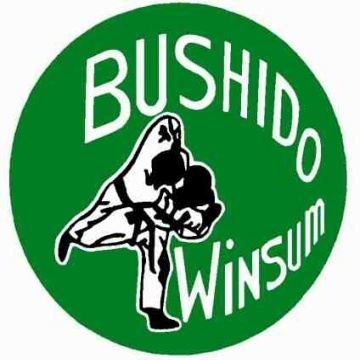 Toernooi: Minitoernooi Sakura Eelde “Paastoernooi”Toernooi: Minitoernooi Sakura Eelde “Paastoernooi”Toernooi: Minitoernooi Sakura Eelde “Paastoernooi”Toernooi: Minitoernooi Sakura Eelde “Paastoernooi”Waar:  Het Borchkwartier, Borchsingel 41, 9766 PP Eelderwolde.Waar:  Het Borchkwartier, Borchsingel 41, 9766 PP Eelderwolde.Waar:  Het Borchkwartier, Borchsingel 41, 9766 PP Eelderwolde.Waar:  Het Borchkwartier, Borchsingel 41, 9766 PP Eelderwolde.Waar:  Het Borchkwartier, Borchsingel 41, 9766 PP Eelderwolde.Datum toernooi:  24 maart 2018Datum toernooi:  24 maart 2018Inleveren voor/op: 8 maart 2018Inleveren voor/op: 8 maart 2018Inleveren voor/op: 8 maart 2018Inschrijfgeld:       7,50 euroInschrijfgeld:       7,50 euroHet toernooi is geschikt voor beginnende judoka en recreatieve judoka’s van 6 t/m 15 jaar.Niet geschikt voor wedstrijd judoka.Het toernooi is geschikt voor beginnende judoka en recreatieve judoka’s van 6 t/m 15 jaar.Niet geschikt voor wedstrijd judoka.Het toernooi is geschikt voor beginnende judoka en recreatieve judoka’s van 6 t/m 15 jaar.Niet geschikt voor wedstrijd judoka.Het toernooi is geschikt voor beginnende judoka en recreatieve judoka’s van 6 t/m 15 jaar.Niet geschikt voor wedstrijd judoka.Het toernooi is geschikt voor beginnende judoka en recreatieve judoka’s van 6 t/m 15 jaar.Niet geschikt voor wedstrijd judoka.Voornaam:Voornaam:Achternaam:Achternaam:Achternaam:Geboorte datum:Geboorte datum:Gewicht:Gewicht:Gewicht:Band/Slip:Band/Slip:E mailadres:E mailadres:E mailadres:Vereniging/Locatie:Vereniging/Locatie:JBN nummer:JBN nummer:JBN nummer:   Sakura EeldeIndien je aan het toernooi wilt deelnemen, vul dan het strookje volledig en  duidelijk in. Samen met het inschrijfgeld in een gesloten envelop, inleveren bij de les in de wedstrijd of activiteiten bus. Voor of op 8 maart 2018. Indien je aan het toernooi wilt deelnemen, vul dan het strookje volledig en  duidelijk in. Samen met het inschrijfgeld in een gesloten envelop, inleveren bij de les in de wedstrijd of activiteiten bus. Voor of op 8 maart 2018. 